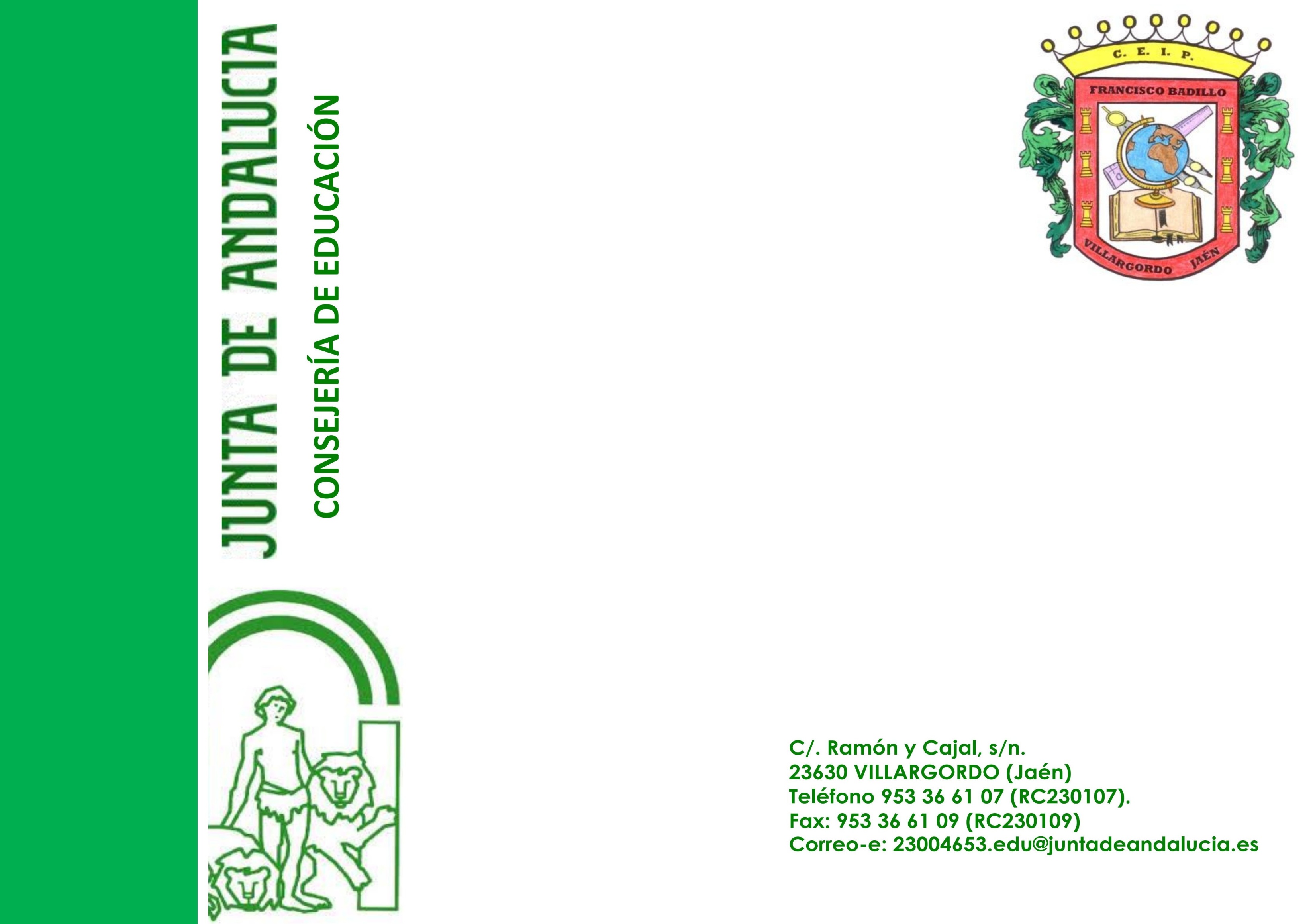 HOJA DE EVALUACIÓN DE LENGUA CASTELLANA Y LITERATURA 3ER CICLO DE PRIMARIAAlumno:INDICADORESINSTRUMENTOSRÚBRICAS DE EVALUACIÓNRÚBRICAS DE EVALUACIÓNRÚBRICAS DE EVALUACIÓNRÚBRICAS DE EVALUACIÓNFECHAS Y CALIFICACIONES EN LOS NIVELES DEL CICLOFECHAS Y CALIFICACIONES EN LOS NIVELES DEL CICLOFECHAS Y CALIFICACIONES EN LOS NIVELES DEL CICLOFECHAS Y CALIFICACIONES EN LOS NIVELES DEL CICLOFECHAS Y CALIFICACIONES EN LOS NIVELES DEL CICLOFECHAS Y CALIFICACIONES EN LOS NIVELES DEL CICLOFECHAS Y CALIFICACIONES EN LOS NIVELES DEL CICLOFECHAS Y CALIFICACIONES EN LOS NIVELES DEL CICLOFECHAS Y CALIFICACIONES EN LOS NIVELES DEL CICLOFECHAS Y CALIFICACIONES EN LOS NIVELES DEL CICLOFECHAS Y CALIFICACIONES EN LOS NIVELES DEL CICLOFECHAS Y CALIFICACIONES EN LOS NIVELES DEL CICLOINDICADORESINSTRUMENTOSMejorable (1-4)Adecuado (5-6)Bueno (7-8)Excelente (9-10)FECHAS Y CALIFICACIONES EN LOS NIVELES DEL CICLOFECHAS Y CALIFICACIONES EN LOS NIVELES DEL CICLOFECHAS Y CALIFICACIONES EN LOS NIVELES DEL CICLOFECHAS Y CALIFICACIONES EN LOS NIVELES DEL CICLOFECHAS Y CALIFICACIONES EN LOS NIVELES DEL CICLOFECHAS Y CALIFICACIONES EN LOS NIVELES DEL CICLOFECHAS Y CALIFICACIONES EN LOS NIVELES DEL CICLOFECHAS Y CALIFICACIONES EN LOS NIVELES DEL CICLOFECHAS Y CALIFICACIONES EN LOS NIVELES DEL CICLOFECHAS Y CALIFICACIONES EN LOS NIVELES DEL CICLOFECHAS Y CALIFICACIONES EN LOS NIVELES DEL CICLOFECHAS Y CALIFICACIONES EN LOS NIVELES DEL CICLOLCL.3.1.1. Participa en situaciones de comunicación usando la lengua oral con distintas finalidades (académica, social y lúdica) y como forma de comunicación y de expresión personal (sentimientos, emociones...) en distintos contextos. (CCL, CSYC)Lista de control (LICO)Exposiciones orales y debates (EXPD)Simulaciones / Dramatizaciones (SIDR)Le cuesta mucho participar en situaciones de comunicación usando la lengua oral con distintas finalidades (académica, social y lúdica) y como forma de comunicación y de expresión personal (sentimientos, emociones...) en distintos contextos.Algunas veces logra participar en situaciones de comunicación usando la lengua oral con distintas finalidades (académica, social y lúdica) y como forma de comunicación y de expresión personal (sentimientos, emociones...) en distintos contextos.Generalmente logra participar en situaciones de comunicación usando la lengua oral con distintas finalidades (académica, social y lúdica) y como forma de comunicación y de expresión personal (sentimientos, emociones...) en distintos contextos.Siempre logra participar en situaciones de comunicación usando la lengua oral con distintas finalidades (académica, social y lúdica) y como forma de comunicación y de expresión personal (sentimientos, emociones...) en distintos contextos.5º/LCL.3.1.1. Participa en situaciones de comunicación usando la lengua oral con distintas finalidades (académica, social y lúdica) y como forma de comunicación y de expresión personal (sentimientos, emociones...) en distintos contextos. (CCL, CSYC)Lista de control (LICO)Exposiciones orales y debates (EXPD)Simulaciones / Dramatizaciones (SIDR)Le cuesta mucho participar en situaciones de comunicación usando la lengua oral con distintas finalidades (académica, social y lúdica) y como forma de comunicación y de expresión personal (sentimientos, emociones...) en distintos contextos.Algunas veces logra participar en situaciones de comunicación usando la lengua oral con distintas finalidades (académica, social y lúdica) y como forma de comunicación y de expresión personal (sentimientos, emociones...) en distintos contextos.Generalmente logra participar en situaciones de comunicación usando la lengua oral con distintas finalidades (académica, social y lúdica) y como forma de comunicación y de expresión personal (sentimientos, emociones...) en distintos contextos.Siempre logra participar en situaciones de comunicación usando la lengua oral con distintas finalidades (académica, social y lúdica) y como forma de comunicación y de expresión personal (sentimientos, emociones...) en distintos contextos.6º/LCL.3.1.2. Transmite las ideas y valores con claridad, coherencia y corrección. (CCL)Registro de observación anecdótica (REGO)Exposiciones orales y debates (EXPD)Pruebas orales (PORA)Le cuesta mucho transmitir las ideas y valores con claridad, coherencia y corrección.Algunas veces logra transmitir las ideas y valores con claridad, coherencia y corrección.Generalmente logra transmitir las ideas y valores con claridad, coherencia y corrección.Siempre logra transmitir las ideas y valores con claridad, coherencia y corrección.5º/LCL.3.1.2. Transmite las ideas y valores con claridad, coherencia y corrección. (CCL)Registro de observación anecdótica (REGO)Exposiciones orales y debates (EXPD)Pruebas orales (PORA)Le cuesta mucho transmitir las ideas y valores con claridad, coherencia y corrección.Algunas veces logra transmitir las ideas y valores con claridad, coherencia y corrección.Generalmente logra transmitir las ideas y valores con claridad, coherencia y corrección.Siempre logra transmitir las ideas y valores con claridad, coherencia y corrección.6º/LCL.3.1.3. Escucha atentamente las intervenciones de los compañeros y sigue las estrategias y normas para el intercambio comunicativo mostrando respeto y consideración por las ideas, sentimientos y emociones de los demás, aplicando las normas socio-comunicativas: escucha activa, turno de palabra, participación respetuosa, adecuación a la intervención del interlocutor y ciertas normas de cortesía. (CCL, CAA)Lista de control (LICO)Realizaciones prácticas (REPR)Le cuesta mucho escuchar atentamente las intervenciones de los compañeros y sigue las estrategias y normas para el intercambio comunicativo mostrando respeto y consideración por las ideas, sentimientos y emociones de los demás, aplicando las normas socio-comunicativas: escucha activa, turno de palabra, participación respetuosa, adecuación a la intervención del interlocutor y ciertas normas de cortesía.Algunas veces escucha atentamente las intervenciones de los compañeros y sigue las estrategias y normas para el intercambio comunicativo mostrando respeto y consideración por las ideas, sentimientos y emociones de los demás, aplicando las normas socio-comunicativas: escucha activa, turno de palabra, participación respetuosa, adecuación a la intervención del interlocutor y ciertas normas de cortesía.Generalmente escucha atentamente las intervenciones de los compañeros y sigue las estrategias y normas para el intercambio comunicativo mostrando respeto y consideración por las ideas, sentimientos y emociones de los demás, aplicando las normas socio-comunicativas: escucha activa, turno de palabra, participación respetuosa, adecuación a la intervención del interlocutor y ciertas normas de cortesía.Siempre escucha atentamente las intervenciones de los compañeros y sigue las estrategias y normas para el intercambio comunicativo mostrando respeto y consideración por las ideas, sentimientos y emociones de los demás, aplicando las normas socio-comunicativas: escucha activa, turno de palabra, participación respetuosa, adecuación a la intervención del interlocutor y ciertas normas de cortesía.5º/LCL.3.1.3. Escucha atentamente las intervenciones de los compañeros y sigue las estrategias y normas para el intercambio comunicativo mostrando respeto y consideración por las ideas, sentimientos y emociones de los demás, aplicando las normas socio-comunicativas: escucha activa, turno de palabra, participación respetuosa, adecuación a la intervención del interlocutor y ciertas normas de cortesía. (CCL, CAA)Lista de control (LICO)Realizaciones prácticas (REPR)Le cuesta mucho escuchar atentamente las intervenciones de los compañeros y sigue las estrategias y normas para el intercambio comunicativo mostrando respeto y consideración por las ideas, sentimientos y emociones de los demás, aplicando las normas socio-comunicativas: escucha activa, turno de palabra, participación respetuosa, adecuación a la intervención del interlocutor y ciertas normas de cortesía.Algunas veces escucha atentamente las intervenciones de los compañeros y sigue las estrategias y normas para el intercambio comunicativo mostrando respeto y consideración por las ideas, sentimientos y emociones de los demás, aplicando las normas socio-comunicativas: escucha activa, turno de palabra, participación respetuosa, adecuación a la intervención del interlocutor y ciertas normas de cortesía.Generalmente escucha atentamente las intervenciones de los compañeros y sigue las estrategias y normas para el intercambio comunicativo mostrando respeto y consideración por las ideas, sentimientos y emociones de los demás, aplicando las normas socio-comunicativas: escucha activa, turno de palabra, participación respetuosa, adecuación a la intervención del interlocutor y ciertas normas de cortesía.Siempre escucha atentamente las intervenciones de los compañeros y sigue las estrategias y normas para el intercambio comunicativo mostrando respeto y consideración por las ideas, sentimientos y emociones de los demás, aplicando las normas socio-comunicativas: escucha activa, turno de palabra, participación respetuosa, adecuación a la intervención del interlocutor y ciertas normas de cortesía.6º/LCL.3.2.1. Se expresa con una pronunciación y una dicción correctas: articulación, ritmo, entonación y volumen. (CCL)Lista de control (LICO)Exposiciones orales y debates (EXPD)Le cuesta mucho expresarse con una pronunciación y una dicción correctas: articulación, ritmo, entonación y volumen.Algunas veces logra expresarse con una pronunciación y una dicción correctas: articulación, ritmo, entonación y volumen.Generalmente logra expresarse con una pronunciación y una dicción correctas: articulación, ritmo, entonación y volumen.Siempre logra expresarse con una pronunciación y una dicción correctas: articulación, ritmo, entonación y volumen.5º/LCL.3.2.1. Se expresa con una pronunciación y una dicción correctas: articulación, ritmo, entonación y volumen. (CCL)Lista de control (LICO)Exposiciones orales y debates (EXPD)Le cuesta mucho expresarse con una pronunciación y una dicción correctas: articulación, ritmo, entonación y volumen.Algunas veces logra expresarse con una pronunciación y una dicción correctas: articulación, ritmo, entonación y volumen.Generalmente logra expresarse con una pronunciación y una dicción correctas: articulación, ritmo, entonación y volumen.Siempre logra expresarse con una pronunciación y una dicción correctas: articulación, ritmo, entonación y volumen.6º/LCL.3.2.2. Participa activamente en la conversación contestando preguntas y haciendo comentarios relacionados con el tema de la conversación. (CCL, CAA, CSYC)Exposiciones orales y debates (EXPD)Pruebas orales (PORA)Le cuesta mucho participar activamente en la conversación contestando preguntas y haciendo comentarios relacionados con el tema de la conversación.Algunas veces logra participar activamente en la conversación contestando preguntas y haciendo comentarios relacionados con el tema de la conversación.Generalmente logra participar activamente en la conversación contestando preguntas y haciendo comentarios relacionados con el tema de la conversación.Siempre logra participar activamente en la conversación contestando preguntas y haciendo comentarios relacionados con el tema de la conversación.5º/LCL.3.2.2. Participa activamente en la conversación contestando preguntas y haciendo comentarios relacionados con el tema de la conversación. (CCL, CAA, CSYC)Exposiciones orales y debates (EXPD)Pruebas orales (PORA)Le cuesta mucho participar activamente en la conversación contestando preguntas y haciendo comentarios relacionados con el tema de la conversación.Algunas veces logra participar activamente en la conversación contestando preguntas y haciendo comentarios relacionados con el tema de la conversación.Generalmente logra participar activamente en la conversación contestando preguntas y haciendo comentarios relacionados con el tema de la conversación.Siempre logra participar activamente en la conversación contestando preguntas y haciendo comentarios relacionados con el tema de la conversación.6º/LCL.3.2.3. Utiliza un vocabulario adecuado a su edad en sus expresiones adecuadas para las diferentes funciones del lenguaje. (CCL)Lista de control (LICO)Exposiciones orales y debates (EXPD)Le cuesta mucho utilizar un vocabulario adecuado a su edad en sus expresiones adecuadas para las diferentes funciones del lenguaje.Algunas veces logra utilizar un vocabulario adecuado a su edad en sus expresiones adecuadas para las diferentes funciones del lenguaje.Generalmente logra utilizar un vocabulario adecuado a su edad en sus expresiones adecuadas para las diferentes funciones del lenguaje.Siempre logra utilizar un vocabulario adecuado a su edad en sus expresiones adecuadas para las diferentes funciones del lenguaje.5º/LCL.3.2.3. Utiliza un vocabulario adecuado a su edad en sus expresiones adecuadas para las diferentes funciones del lenguaje. (CCL)Lista de control (LICO)Exposiciones orales y debates (EXPD)Le cuesta mucho utilizar un vocabulario adecuado a su edad en sus expresiones adecuadas para las diferentes funciones del lenguaje.Algunas veces logra utilizar un vocabulario adecuado a su edad en sus expresiones adecuadas para las diferentes funciones del lenguaje.Generalmente logra utilizar un vocabulario adecuado a su edad en sus expresiones adecuadas para las diferentes funciones del lenguaje.Siempre logra utilizar un vocabulario adecuado a su edad en sus expresiones adecuadas para las diferentes funciones del lenguaje.6º/LCL.3.3.1. Comprende la información de diferentes textos orales según su tipología: narrativos, descriptivos, informativos, instructivos y argumentativos, etc. (CCL)Lista de control (LICO)Exposiciones orales y debates (EXPD)Pruebas orales (PORA)Le cuesta mucho comprender la información de diferentes textos orales según su tipología: narrativos, descriptivos, informativos, instructivos y argumentativos, etc.Algunas veces logra comprender la información de diferentes textos orales según su tipología: narrativos, descriptivos, informativos, instructivos y argumentativos, etcGeneralmente logra comprender la información de diferentes textos orales según su tipología: narrativos, descriptivos, informativos, instructivos y argumentativos, etcSiempre logra comprender la información de diferentes textos orales según su tipología: narrativos, descriptivos, informativos, instructivos y argumentativos, etc5º/LCL.3.3.1. Comprende la información de diferentes textos orales según su tipología: narrativos, descriptivos, informativos, instructivos y argumentativos, etc. (CCL)Lista de control (LICO)Exposiciones orales y debates (EXPD)Pruebas orales (PORA)Le cuesta mucho comprender la información de diferentes textos orales según su tipología: narrativos, descriptivos, informativos, instructivos y argumentativos, etc.Algunas veces logra comprender la información de diferentes textos orales según su tipología: narrativos, descriptivos, informativos, instructivos y argumentativos, etcGeneralmente logra comprender la información de diferentes textos orales según su tipología: narrativos, descriptivos, informativos, instructivos y argumentativos, etcSiempre logra comprender la información de diferentes textos orales según su tipología: narrativos, descriptivos, informativos, instructivos y argumentativos, etc6º/LCL.3.3.2. Comprende la información general en textos orales de uso habitual e identifica el tema del texto, sus ideas principales y secundarias argumentándolas en resúmenes orales. (CCL, CAA)Registro de observación anecdótica (REGO)Exposiciones orales y debates (EXPD)Pruebas orales (PORA)Le cuesta mucho comprender la información general en textos orales de uso habitual e identifica el tema del texto, sus ideas principales y secundarias argumentándolas en resúmenes orales.Algunas veces logra comprender la información general en textos orales de uso habitual e identifica el tema del texto, sus ideas principales y secundarias argumentándolas en resúmenes orales.Generalmente logra comprender la información general en textos orales de uso habitual e identifica el tema del texto, sus ideas principales y secundarias argumentándolas en resúmenes orales.Siempre logra comprender la información general en textos orales de uso habitual e identifica el tema del texto, sus ideas principales y secundarias argumentándolas en resúmenes orales.5º/LCL.3.3.2. Comprende la información general en textos orales de uso habitual e identifica el tema del texto, sus ideas principales y secundarias argumentándolas en resúmenes orales. (CCL, CAA)Registro de observación anecdótica (REGO)Exposiciones orales y debates (EXPD)Pruebas orales (PORA)Le cuesta mucho comprender la información general en textos orales de uso habitual e identifica el tema del texto, sus ideas principales y secundarias argumentándolas en resúmenes orales.Algunas veces logra comprender la información general en textos orales de uso habitual e identifica el tema del texto, sus ideas principales y secundarias argumentándolas en resúmenes orales.Generalmente logra comprender la información general en textos orales de uso habitual e identifica el tema del texto, sus ideas principales y secundarias argumentándolas en resúmenes orales.Siempre logra comprender la información general en textos orales de uso habitual e identifica el tema del texto, sus ideas principales y secundarias argumentándolas en resúmenes orales.6º/LCL.3.4.1. Recita y reproduce textos breves y sencillos imitando modelos. (CCL)Registro de observación anecdótica (REGO)Simulaciones / Dramatizaciones (SIDR)Le cuesta mucho recitar y reproducir textos breves y sencillos imitando modelos.Algunas veces logra recitar y reproducir textos breves y sencillos imitando modelos.Generalmente logra recitar y reproducir textos breves y sencillos imitando modelos.Siempre logra recitar y reproducir textos breves y sencillos imitando modelos.5º/LCL.3.4.1. Recita y reproduce textos breves y sencillos imitando modelos. (CCL)Registro de observación anecdótica (REGO)Simulaciones / Dramatizaciones (SIDR)Le cuesta mucho recitar y reproducir textos breves y sencillos imitando modelos.Algunas veces logra recitar y reproducir textos breves y sencillos imitando modelos.Generalmente logra recitar y reproducir textos breves y sencillos imitando modelos.Siempre logra recitar y reproducir textos breves y sencillos imitando modelos.6º/LCL.3.4.2. Recita y reproduce textos propios del flamenco. (CEC, CCL)Registro de observación anecdótica (REGO)Exposiciones orales y debates (EXPD)Pruebas orales (PORA)Le cuesta mucho recitar y reproducir textos propios del flamenco.Algunas veces logra recitar y reproducir textos propios del flamenco.Generalmente logra recitar y reproducir textos propios del flamenco.Siempre logra recitar y reproducir textos propios del flamenco.5º/LCL.3.4.2. Recita y reproduce textos propios del flamenco. (CEC, CCL)Registro de observación anecdótica (REGO)Exposiciones orales y debates (EXPD)Pruebas orales (PORA)Le cuesta mucho recitar y reproducir textos propios del flamenco.Algunas veces logra recitar y reproducir textos propios del flamenco.Generalmente logra recitar y reproducir textos propios del flamenco.Siempre logra recitar y reproducir textos propios del flamenco.6º/LCL.3.4.3. Produce textos orales con organización y planificación del discurso adecuándose a la situación de comunicación y a las diferentes necesidades comunicativas (narrar, describir, informarse, dialogar) utilizando los recursos lingüísticos pertinentes. (CCL)Lista de control (LICO)Exposiciones orales y debates (EXPD)Pruebas orales (PORA)Le cuesta mucho producir textos orales con organización y planificación del discurso adecuándose a la situación de comunicación y a las diferentes necesidades comunicativas (narrar, describir, informarse, dialogar) utilizando los recursos lingüísticos pertinentes.Algunas veces logra producir textos orales con organización y planificación del discurso adecuándose a la situación de comunicación y a las diferentes necesidades comunicativas (narrar, describir, informarse, dialogar) utilizando los recursos lingüísticos pertinentes.Generalmente logra producir textos orales con organización y planificación del discurso adecuándose a la situación de comunicación y a las diferentes necesidades comunicativas (narrar, describir, informarse, dialogar) utilizando los recursos lingüísticos pertinentes.Siempre logra producir textos orales con organización y planificación del discurso adecuándose a la situación de comunicación y a las diferentes necesidades comunicativas (narrar, describir, informarse, dialogar) utilizando los recursos lingüísticos pertinentes.5º/LCL.3.4.3. Produce textos orales con organización y planificación del discurso adecuándose a la situación de comunicación y a las diferentes necesidades comunicativas (narrar, describir, informarse, dialogar) utilizando los recursos lingüísticos pertinentes. (CCL)Lista de control (LICO)Exposiciones orales y debates (EXPD)Pruebas orales (PORA)Le cuesta mucho producir textos orales con organización y planificación del discurso adecuándose a la situación de comunicación y a las diferentes necesidades comunicativas (narrar, describir, informarse, dialogar) utilizando los recursos lingüísticos pertinentes.Algunas veces logra producir textos orales con organización y planificación del discurso adecuándose a la situación de comunicación y a las diferentes necesidades comunicativas (narrar, describir, informarse, dialogar) utilizando los recursos lingüísticos pertinentes.Generalmente logra producir textos orales con organización y planificación del discurso adecuándose a la situación de comunicación y a las diferentes necesidades comunicativas (narrar, describir, informarse, dialogar) utilizando los recursos lingüísticos pertinentes.Siempre logra producir textos orales con organización y planificación del discurso adecuándose a la situación de comunicación y a las diferentes necesidades comunicativas (narrar, describir, informarse, dialogar) utilizando los recursos lingüísticos pertinentes.6º/LCL.3.5.1. Analiza, prepara y valora la información recibida procedente de distintos ámbitos de comunicación social. (CCL, CD)Lista de control (LICO)Trabajos escritos e informes (EXPE)Le cuesta mucho analizar, preparar y valorar la información recibida procedente de distintos ámbitos de comunicación social.Algunas veces logra analizar, preparar y valorar la información recibida procedente de distintos ámbitos de comunicación social.Generalmente logra analizar, preparar y valorar la información recibida procedente de distintos ámbitos de comunicación social.Siempre logra analizar, preparar y valorar la información recibida procedente de distintos ámbitos de comunicación social.5º/LCL.3.5.1. Analiza, prepara y valora la información recibida procedente de distintos ámbitos de comunicación social. (CCL, CD)Lista de control (LICO)Trabajos escritos e informes (EXPE)Le cuesta mucho analizar, preparar y valorar la información recibida procedente de distintos ámbitos de comunicación social.Algunas veces logra analizar, preparar y valorar la información recibida procedente de distintos ámbitos de comunicación social.Generalmente logra analizar, preparar y valorar la información recibida procedente de distintos ámbitos de comunicación social.Siempre logra analizar, preparar y valorar la información recibida procedente de distintos ámbitos de comunicación social.6º/LCL.3.5.2. Expone conclusiones personales sobre el contenido del mensaje y la intención informaciones procedentes de distintos ámbitos de comunicación social. (CCL)Lista de control (LICO)Exposiciones orales y debates (EXPD)Pruebas orales (PORA)Le cuesta mucho exponer conclusiones personales sobre el contenido del mensaje y la intención de informaciones procedentes de distintos ámbitos de comunicación social.Algunas veces logra exponer conclusiones personales sobre el contenido del mensaje y la intención de informaciones procedentes de distintos ámbitos de comunicación social.Generalmente logra exponer conclusiones personales sobre el contenido del mensaje y la intención de informaciones procedentes de distintos ámbitos de comunicación social.Siempre logra exponer conclusiones personales sobre el contenido del mensaje y la intención de informaciones procedentes de distintos ámbitos de comunicación social.5º/LCL.3.5.2. Expone conclusiones personales sobre el contenido del mensaje y la intención informaciones procedentes de distintos ámbitos de comunicación social. (CCL)Lista de control (LICO)Exposiciones orales y debates (EXPD)Pruebas orales (PORA)Le cuesta mucho exponer conclusiones personales sobre el contenido del mensaje y la intención de informaciones procedentes de distintos ámbitos de comunicación social.Algunas veces logra exponer conclusiones personales sobre el contenido del mensaje y la intención de informaciones procedentes de distintos ámbitos de comunicación social.Generalmente logra exponer conclusiones personales sobre el contenido del mensaje y la intención de informaciones procedentes de distintos ámbitos de comunicación social.Siempre logra exponer conclusiones personales sobre el contenido del mensaje y la intención de informaciones procedentes de distintos ámbitos de comunicación social.6º/LCL.3.5.3. Realiza pequeñas noticias, entrevistas, reportajes sobre temas e intereses cercanos según modelos. (CCL, CD)Registro de observación anecdótica (REGO)Exposiciones orales y debates (EXPD)Trabajos escritos e informes (EXPE)Pruebas orales (PORA)Le cuesta mucho realizar pequeñas noticias, entrevistas, reportajes sobre temas e intereses cercanos según modelosAlgunas veces logra realizar pequeñas noticias, entrevistas, reportajes sobre temas e intereses cercanos según modelosGeneralmente logra realizar pequeñas noticias, entrevistas, reportajes sobre temas e intereses cercanos según modelosSiempre logra realizar pequeñas noticias, entrevistas, reportajes sobre temas e intereses cercanos según modelos5º/LCL.3.5.3. Realiza pequeñas noticias, entrevistas, reportajes sobre temas e intereses cercanos según modelos. (CCL, CD)Registro de observación anecdótica (REGO)Exposiciones orales y debates (EXPD)Trabajos escritos e informes (EXPE)Pruebas orales (PORA)Le cuesta mucho realizar pequeñas noticias, entrevistas, reportajes sobre temas e intereses cercanos según modelosAlgunas veces logra realizar pequeñas noticias, entrevistas, reportajes sobre temas e intereses cercanos según modelosGeneralmente logra realizar pequeñas noticias, entrevistas, reportajes sobre temas e intereses cercanos según modelosSiempre logra realizar pequeñas noticias, entrevistas, reportajes sobre temas e intereses cercanos según modelos6º/LCL.3.6.1. Lee diferentes tipos de textos apropiados a su edad con velocidad, fluidez y entonación adecuada, respetando los signos ortográficos. (CCL) Lista de control (LICO)Pruebas orales (PORA)Le cuesta mucho leer diferentes tipos de textos apropiados a su edad con velocidad, fluidez y entonación adecuada, respetando los signos ortográficos.Algunas veces logra leer diferentes tipos de textos apropiados a su edad con velocidad, fluidez y entonación adecuada, respetando los signos ortográficos.Generalmente logra leer diferentes tipos de textos apropiados a su edad con velocidad, fluidez y entonación adecuada, respetando los signos ortográficos.Siempre logra leer diferentes tipos de textos apropiados a su edad con velocidad, fluidez y entonación adecuada, respetando los signos ortográficos.5º/LCL.3.6.1. Lee diferentes tipos de textos apropiados a su edad con velocidad, fluidez y entonación adecuada, respetando los signos ortográficos. (CCL) Lista de control (LICO)Pruebas orales (PORA)Le cuesta mucho leer diferentes tipos de textos apropiados a su edad con velocidad, fluidez y entonación adecuada, respetando los signos ortográficos.Algunas veces logra leer diferentes tipos de textos apropiados a su edad con velocidad, fluidez y entonación adecuada, respetando los signos ortográficos.Generalmente logra leer diferentes tipos de textos apropiados a su edad con velocidad, fluidez y entonación adecuada, respetando los signos ortográficos.Siempre logra leer diferentes tipos de textos apropiados a su edad con velocidad, fluidez y entonación adecuada, respetando los signos ortográficos.6º/LCL.3.6.2. Mejora la comprensión lectora practicando la lectura diaria, y participando en las actividades del plan lector. (CCL)Lista de control (LICO)Trabajos escritos e informes (EXPE)Le cuesta mucho mejorar la comprensión lectora practicando la lectura diaria, y participando en las actividades del plan lector.Algunas veces logra mejorar la comprensión lectora practicando la lectura diaria, y participando en las actividades del plan lector.Generalmente logra mejorar la comprensión lectora practicando la lectura diaria, y participando en las actividades del plan lector.Siempre logra mejorar la comprensión lectora practicando la lectura diaria, y participando en las actividades del plan lector.5º/LCL.3.6.2. Mejora la comprensión lectora practicando la lectura diaria, y participando en las actividades del plan lector. (CCL)Lista de control (LICO)Trabajos escritos e informes (EXPE)Le cuesta mucho mejorar la comprensión lectora practicando la lectura diaria, y participando en las actividades del plan lector.Algunas veces logra mejorar la comprensión lectora practicando la lectura diaria, y participando en las actividades del plan lector.Generalmente logra mejorar la comprensión lectora practicando la lectura diaria, y participando en las actividades del plan lector.Siempre logra mejorar la comprensión lectora practicando la lectura diaria, y participando en las actividades del plan lector.6º/LCL.3.7.1. Comprende las ideas principales y secundarias de distintos tipos de texto leídos. (CCL)Lista de control (LICO)Pruebas orales (PORA)Le cuesta mucho comprender las ideas principales y secundarias de distintos tipos de texto leídos.Algunas veces logra comprender las ideas principales y secundarias de distintos tipos de texto leídos.Generalmente logra comprender las ideas principales y secundarias de distintos tipos de texto leídos.Siempre logra comprender las ideas principales y secundarias de distintos tipos de texto leídos.5º/LCL.3.7.1. Comprende las ideas principales y secundarias de distintos tipos de texto leídos. (CCL)Lista de control (LICO)Pruebas orales (PORA)Le cuesta mucho comprender las ideas principales y secundarias de distintos tipos de texto leídos.Algunas veces logra comprender las ideas principales y secundarias de distintos tipos de texto leídos.Generalmente logra comprender las ideas principales y secundarias de distintos tipos de texto leídos.Siempre logra comprender las ideas principales y secundarias de distintos tipos de texto leídos.6º/LCL.3.7.2. Desarrolla un sentido crítico, estableciendo y verificando hipótesis, sobre textos leídos. (CCL, CAA)Registro de observación anecdótica (REGO)Exposiciones orales y debates (EXPD)Le cuesta mucho desarrollar un sentido crítico, estableciendo y verificando hipótesis, sobre textos leídos.Algunas veces logra desarrollar un sentido crítico, estableciendo y verificando hipótesis, sobre textos leídos.Generalmente logra desarrollar un sentido crítico, estableciendo y verificando hipótesis, sobre textos leídos.Siempre logra desarrollar un sentido crítico, estableciendo y verificando hipótesis, sobre textos leídos.5º/LCL.3.7.2. Desarrolla un sentido crítico, estableciendo y verificando hipótesis, sobre textos leídos. (CCL, CAA)Registro de observación anecdótica (REGO)Exposiciones orales y debates (EXPD)Le cuesta mucho desarrollar un sentido crítico, estableciendo y verificando hipótesis, sobre textos leídos.Algunas veces logra desarrollar un sentido crítico, estableciendo y verificando hipótesis, sobre textos leídos.Generalmente logra desarrollar un sentido crítico, estableciendo y verificando hipótesis, sobre textos leídos.Siempre logra desarrollar un sentido crítico, estableciendo y verificando hipótesis, sobre textos leídos.6º/LCL.3.8.1. Desarrolla y utiliza estrategias diversas para analizar un texto leído. Identifica ideas principales y secundarias, marca las palabras claves, realiza esquemas, mapas conceptuales, esquemas de llaves, resúmenes para la mejora de la comprensión lectora. (CCL)Lista de control (LICO)Cuaderno (CUAD)Pruebas escritas (PESC)Le cuesta mucho desarrollar y utilizar estrategias diversas para analizar un texto leído. Identificar ideas principales y secundarias, marcar las palabras claves, realizar esquemas, mapas conceptuales, esquemas de llaves, resúmenes para la mejora de la comprensión lectora.Algunas veces logra desarrollar y utilizar estrategias diversas para analizar un texto leído. Identificar ideas principales y secundarias, marcar las palabras claves, realizar esquemas, mapas conceptuales, esquemas de llaves, resúmenes para la mejora de la comprensión lectora.Generalmente logra desarrollar y utilizar estrategias diversas para analizar un texto leído. Identificar ideas principales y secundarias, marcar las palabras claves, realizar esquemas, mapas conceptuales, esquemas de llaves, resúmenes para la mejora de la comprensión lectora.Siempre logra desarrollar y utilizar estrategias diversas para analizar un texto leído. Identificar ideas principales y secundarias, marcar las palabras claves, realizar esquemas, mapas conceptuales, esquemas de llaves, resúmenes para la mejora de la comprensión lectora.5º/LCL.3.8.1. Desarrolla y utiliza estrategias diversas para analizar un texto leído. Identifica ideas principales y secundarias, marca las palabras claves, realiza esquemas, mapas conceptuales, esquemas de llaves, resúmenes para la mejora de la comprensión lectora. (CCL)Lista de control (LICO)Cuaderno (CUAD)Pruebas escritas (PESC)Le cuesta mucho desarrollar y utilizar estrategias diversas para analizar un texto leído. Identificar ideas principales y secundarias, marcar las palabras claves, realizar esquemas, mapas conceptuales, esquemas de llaves, resúmenes para la mejora de la comprensión lectora.Algunas veces logra desarrollar y utilizar estrategias diversas para analizar un texto leído. Identificar ideas principales y secundarias, marcar las palabras claves, realizar esquemas, mapas conceptuales, esquemas de llaves, resúmenes para la mejora de la comprensión lectora.Generalmente logra desarrollar y utilizar estrategias diversas para analizar un texto leído. Identificar ideas principales y secundarias, marcar las palabras claves, realizar esquemas, mapas conceptuales, esquemas de llaves, resúmenes para la mejora de la comprensión lectora.Siempre logra desarrollar y utilizar estrategias diversas para analizar un texto leído. Identificar ideas principales y secundarias, marcar las palabras claves, realizar esquemas, mapas conceptuales, esquemas de llaves, resúmenes para la mejora de la comprensión lectora.6º/LCL.3.9.1. Selecciona y utiliza información científica obtenida en diferentes soportes para su uso en investigaciones y tareas propuestas, de tipo individual o grupal y comunicar y presentar los resultados. (CCL., CD)Exposiciones orales y debates (EXPD)Pruebas orales (PORA)Pruebas escritas (PESC)Le cuesta mucho seleccionar y utilizar información científica obtenida en diferentes soportes para su uso en investigaciones y tareas propuestas, de tipo individual o grupal y comunicar y presentar los resultados.Algunas veces logra seleccionar y utilizar información científica obtenida en diferentes soportes para su uso en investigaciones y tareas propuestas, de tipo individual o grupal y comunicar y presentar los resultados.Generalmente logra seleccionar y utilizar información científica obtenida en diferentes soportes para su uso en investigaciones y tareas propuestas, de tipo individual o grupal y comunicar y presentar los resultados.Siempre logra seleccionar y utilizar información científica obtenida en diferentes soportes para su uso en investigaciones y tareas propuestas, de tipo individual o grupal y comunicar y presentar los resultados.5º/LCL.3.9.1. Selecciona y utiliza información científica obtenida en diferentes soportes para su uso en investigaciones y tareas propuestas, de tipo individual o grupal y comunicar y presentar los resultados. (CCL., CD)Exposiciones orales y debates (EXPD)Pruebas orales (PORA)Pruebas escritas (PESC)Le cuesta mucho seleccionar y utilizar información científica obtenida en diferentes soportes para su uso en investigaciones y tareas propuestas, de tipo individual o grupal y comunicar y presentar los resultados.Algunas veces logra seleccionar y utilizar información científica obtenida en diferentes soportes para su uso en investigaciones y tareas propuestas, de tipo individual o grupal y comunicar y presentar los resultados.Generalmente logra seleccionar y utilizar información científica obtenida en diferentes soportes para su uso en investigaciones y tareas propuestas, de tipo individual o grupal y comunicar y presentar los resultados.Siempre logra seleccionar y utilizar información científica obtenida en diferentes soportes para su uso en investigaciones y tareas propuestas, de tipo individual o grupal y comunicar y presentar los resultados.6º/LCL.3.9.2. Comunica y presenta resultados y conclusiones en diferentes soportes. (CCL, CD) Lista de control (LICO)Cuaderno (CUAD)Exposiciones orales y debates (EXPD)Pruebas escritas (PESC)Le cuesta mucho comunicar y presentar resultados y conclusiones en diferentes soportes.Algunas veces logra comunicar y presentar resultados y conclusiones en diferentes soportes.Generalmente logra comunicar y presentar resultados y conclusiones en diferentes soportes.Siempre logra comunicar y presentar resultados y conclusiones en diferentes soportes.5º/LCL.3.9.2. Comunica y presenta resultados y conclusiones en diferentes soportes. (CCL, CD) Lista de control (LICO)Cuaderno (CUAD)Exposiciones orales y debates (EXPD)Pruebas escritas (PESC)Le cuesta mucho comunicar y presentar resultados y conclusiones en diferentes soportes.Algunas veces logra comunicar y presentar resultados y conclusiones en diferentes soportes.Generalmente logra comunicar y presentar resultados y conclusiones en diferentes soportes.Siempre logra comunicar y presentar resultados y conclusiones en diferentes soportes.6º/LCL.3.10.1. Escribe textos propios del ámbito de la vida cotidiana siguiendo modelos, en diferentes soportes: diarios, cartas, correos electrónicos, etc, cuidando la ortografía y la sintaxis, ajustándose a las diferentes realidades comunicativas. (CCL, CD)Lista de control (LICO)Cuaderno (CUAD)Pruebas escritas (PESC)Le cuesta mucho escribir textos propios del ámbito de la vida cotidiana siguiendo modelos, en diferentes soportes: diarios, cartas, correos electrónicos, etc, cuidando la ortografía y la sintaxis, ajustándose a las diferentes realidades comunicativas.Algunas veces logra escribir textos propios del ámbito de la vida cotidiana siguiendo modelos, en diferentes soportes: diarios, cartas, correos electrónicos, etc, cuidando la ortografía y la sintaxis, ajustándose a las diferentes realidades comunicativas.Generalmente logra escribir textos propios del ámbito de la vida cotidiana siguiendo modelos, en diferentes soportes: diarios, cartas, correos electrónicos, etc, cuidando la ortografía y la sintaxis, ajustándose a las diferentes realidades comunicativas.Siempre logra escribir textos propios del ámbito de la vida cotidiana siguiendo modelos, en diferentes soportes: diarios, cartas, correos electrónicos, etc, cuidando la ortografía y la sintaxis, ajustándose a las diferentes realidades comunicativas.5º/LCL.3.10.1. Escribe textos propios del ámbito de la vida cotidiana siguiendo modelos, en diferentes soportes: diarios, cartas, correos electrónicos, etc, cuidando la ortografía y la sintaxis, ajustándose a las diferentes realidades comunicativas. (CCL, CD)Lista de control (LICO)Cuaderno (CUAD)Pruebas escritas (PESC)Le cuesta mucho escribir textos propios del ámbito de la vida cotidiana siguiendo modelos, en diferentes soportes: diarios, cartas, correos electrónicos, etc, cuidando la ortografía y la sintaxis, ajustándose a las diferentes realidades comunicativas.Algunas veces logra escribir textos propios del ámbito de la vida cotidiana siguiendo modelos, en diferentes soportes: diarios, cartas, correos electrónicos, etc, cuidando la ortografía y la sintaxis, ajustándose a las diferentes realidades comunicativas.Generalmente logra escribir textos propios del ámbito de la vida cotidiana siguiendo modelos, en diferentes soportes: diarios, cartas, correos electrónicos, etc, cuidando la ortografía y la sintaxis, ajustándose a las diferentes realidades comunicativas.Siempre logra escribir textos propios del ámbito de la vida cotidiana siguiendo modelos, en diferentes soportes: diarios, cartas, correos electrónicos, etc, cuidando la ortografía y la sintaxis, ajustándose a las diferentes realidades comunicativas.6º/LCL.3.10.2. Usa estrategias de búsqueda de información y organización de ideas, utilizando las TIC para investigar y presenta sus creaciones. (CCL, CD)Registro de observación anecdótica (REGO)Trabajos escritos e informes (EXPE)Le cuesta mucho usar estrategias de búsqueda de información y organización de ideas, utilizando las TIC para investigar y presenta sus creaciones.Algunas veces logra usar estrategias de búsqueda de información y organización de ideas, utilizando las TIC para investigar y presenta sus creaciones.Generalmente logra usar estrategias de búsqueda de información y organización de ideas, utilizando las TIC para investigar y presenta sus creaciones.Siempre logra usar estrategias de búsqueda de información y organización de ideas, utilizando las TIC para investigar y presenta sus creaciones.5º/LCL.3.10.2. Usa estrategias de búsqueda de información y organización de ideas, utilizando las TIC para investigar y presenta sus creaciones. (CCL, CD)Registro de observación anecdótica (REGO)Trabajos escritos e informes (EXPE)Le cuesta mucho usar estrategias de búsqueda de información y organización de ideas, utilizando las TIC para investigar y presenta sus creaciones.Algunas veces logra usar estrategias de búsqueda de información y organización de ideas, utilizando las TIC para investigar y presenta sus creaciones.Generalmente logra usar estrategias de búsqueda de información y organización de ideas, utilizando las TIC para investigar y presenta sus creaciones.Siempre logra usar estrategias de búsqueda de información y organización de ideas, utilizando las TIC para investigar y presenta sus creaciones.6º/LCL.3.11.1. Mejora y muestra interés por el uso de la lengua desarrollando la creatividad y la estética en sus producciones escritas, fomentando un pensamiento crítico y evitando un lenguaje discriminatorio. (CCL, CSYC, CAA)Registro de observación anecdótica (REGO)Simulaciones / Dramatizaciones (SIDR)Le cuesta mucho mejorar y mostrar interés por el uso de la lengua desarrollando la creatividad y la estética en sus producciones escritas, fomentando un pensamiento crítico y evitando un lenguaje discriminatorio.Algunas veces logra mejorar y mostrar interés por el uso de la lengua desarrollando la creatividad y la estética en sus producciones escritas, fomentando un pensamiento crítico y evitando un lenguaje discriminatorio.Generalmente logra mejorar y mostrar interés por el uso de la lengua desarrollando la creatividad y la estética en sus producciones escritas, fomentando un pensamiento crítico y evitando un lenguaje discriminatorio.Siempre logra mejorar y mostrar interés por el uso de la lengua desarrollando la creatividad y la estética en sus producciones escritas, fomentando un pensamiento crítico y evitando un lenguaje discriminatorio.5º/LCL.3.11.1. Mejora y muestra interés por el uso de la lengua desarrollando la creatividad y la estética en sus producciones escritas, fomentando un pensamiento crítico y evitando un lenguaje discriminatorio. (CCL, CSYC, CAA)Registro de observación anecdótica (REGO)Simulaciones / Dramatizaciones (SIDR)Le cuesta mucho mejorar y mostrar interés por el uso de la lengua desarrollando la creatividad y la estética en sus producciones escritas, fomentando un pensamiento crítico y evitando un lenguaje discriminatorio.Algunas veces logra mejorar y mostrar interés por el uso de la lengua desarrollando la creatividad y la estética en sus producciones escritas, fomentando un pensamiento crítico y evitando un lenguaje discriminatorio.Generalmente logra mejorar y mostrar interés por el uso de la lengua desarrollando la creatividad y la estética en sus producciones escritas, fomentando un pensamiento crítico y evitando un lenguaje discriminatorio.Siempre logra mejorar y mostrar interés por el uso de la lengua desarrollando la creatividad y la estética en sus producciones escritas, fomentando un pensamiento crítico y evitando un lenguaje discriminatorio.6º/LCL.3.12.1. Aplica los conocimientos de las categorías gramaticales al discurso o redacciones propuestas (lectura, audición colectiva, recitado, dramatizaciones, etc.) generando palabras y adecuando su expresión al tiempo verbal, al vocabulario y al contexto en el que se emplea, utilizando el diccionario y aplicando las normas ortográficas para mejorar sus producciones y favorecer una comunicación más eficaz. (CCL, CAA)Registro de observación anecdótica (REGO)Simulaciones / Dramatizaciones (SIDR)Pruebas orales (PORA)Pruebas escritas (PESC)Le cuesta mucho aplicar los conocimientos de las categorías gramaticales al discurso o redacciones propuestas (lectura, audición colectiva, recitado, dramatizaciones, etc.) generando palabras y adecuando su expresión al tiempo verbal, al vocabulario y al contexto en el que se emplea, utilizando el diccionario y aplicando las normas ortográficas para mejorar sus producciones y favorecer una comunicación más eficaz.Algunas veces logra aplicar los conocimientos de las categorías gramaticales al discurso o redacciones propuestas (lectura, audición colectiva, recitado, dramatizaciones, etc.) generando palabras y adecuando su expresión al tiempo verbal, al vocabulario y al contexto en el que se emplea, utilizando el diccionario y aplicando las normas ortográficas para mejorar sus producciones y favorecer una comunicación más eficaz.Generalmente logra aplicar los conocimientos de las categorías gramaticales al discurso o redacciones propuestas (lectura, audición colectiva, recitado, dramatizaciones, etc.) generando palabras y adecuando su expresión al tiempo verbal, al vocabulario y al contexto en el que se emplea, utilizando el diccionario y aplicando las normas ortográficas para mejorar sus producciones y favorecer una comunicación más eficaz.Siempre logra aplicar los conocimientos de las categorías gramaticales al discurso o redacciones propuestas (lectura, audición colectiva, recitado, dramatizaciones, etc.) generando palabras y adecuando su expresión al tiempo verbal, al vocabulario y al contexto en el que se emplea, utilizando el diccionario y aplicando las normas ortográficas para mejorar sus producciones y favorecer una comunicación más eficaz.5º/LCL.3.12.1. Aplica los conocimientos de las categorías gramaticales al discurso o redacciones propuestas (lectura, audición colectiva, recitado, dramatizaciones, etc.) generando palabras y adecuando su expresión al tiempo verbal, al vocabulario y al contexto en el que se emplea, utilizando el diccionario y aplicando las normas ortográficas para mejorar sus producciones y favorecer una comunicación más eficaz. (CCL, CAA)Registro de observación anecdótica (REGO)Simulaciones / Dramatizaciones (SIDR)Pruebas orales (PORA)Pruebas escritas (PESC)Le cuesta mucho aplicar los conocimientos de las categorías gramaticales al discurso o redacciones propuestas (lectura, audición colectiva, recitado, dramatizaciones, etc.) generando palabras y adecuando su expresión al tiempo verbal, al vocabulario y al contexto en el que se emplea, utilizando el diccionario y aplicando las normas ortográficas para mejorar sus producciones y favorecer una comunicación más eficaz.Algunas veces logra aplicar los conocimientos de las categorías gramaticales al discurso o redacciones propuestas (lectura, audición colectiva, recitado, dramatizaciones, etc.) generando palabras y adecuando su expresión al tiempo verbal, al vocabulario y al contexto en el que se emplea, utilizando el diccionario y aplicando las normas ortográficas para mejorar sus producciones y favorecer una comunicación más eficaz.Generalmente logra aplicar los conocimientos de las categorías gramaticales al discurso o redacciones propuestas (lectura, audición colectiva, recitado, dramatizaciones, etc.) generando palabras y adecuando su expresión al tiempo verbal, al vocabulario y al contexto en el que se emplea, utilizando el diccionario y aplicando las normas ortográficas para mejorar sus producciones y favorecer una comunicación más eficaz.Siempre logra aplicar los conocimientos de las categorías gramaticales al discurso o redacciones propuestas (lectura, audición colectiva, recitado, dramatizaciones, etc.) generando palabras y adecuando su expresión al tiempo verbal, al vocabulario y al contexto en el que se emplea, utilizando el diccionario y aplicando las normas ortográficas para mejorar sus producciones y favorecer una comunicación más eficaz.6º/LCL.3.13.1. Conoce la variedad lingüística de España y las variedades del dialecto andaluz, mostrando respeto y valorando su riqueza idiomática. (CCL, CEC)Registro de observación anecdótica (REGO)Cuaderno (CUAD)Exposiciones orales y debates (EXPD)Le cuesta mucho conocer la variedad lingüística de España y las variedades del dialecto andaluz, mostrando respeto y valorando su riqueza idiomática.Algunas veces logra conocer la variedad lingüística de España y las variedades del dialecto andaluz, mostrando respeto y valorando su riqueza idiomática.Generalmente logra conocer la variedad lingüística de España y las variedades del dialecto andaluz, mostrando respeto y valorando su riqueza idiomática.Siempre logra conocer la variedad lingüística de España y las variedades del dialecto andaluz, mostrando respeto y valorando su riqueza idiomática.5º/LCL.3.13.1. Conoce la variedad lingüística de España y las variedades del dialecto andaluz, mostrando respeto y valorando su riqueza idiomática. (CCL, CEC)Registro de observación anecdótica (REGO)Cuaderno (CUAD)Exposiciones orales y debates (EXPD)Le cuesta mucho conocer la variedad lingüística de España y las variedades del dialecto andaluz, mostrando respeto y valorando su riqueza idiomática.Algunas veces logra conocer la variedad lingüística de España y las variedades del dialecto andaluz, mostrando respeto y valorando su riqueza idiomática.Generalmente logra conocer la variedad lingüística de España y las variedades del dialecto andaluz, mostrando respeto y valorando su riqueza idiomática.Siempre logra conocer la variedad lingüística de España y las variedades del dialecto andaluz, mostrando respeto y valorando su riqueza idiomática.6º/LCL.3.13.2. Reconoce e identifica algunas de las características relevantes (históricas, socio-culturales, geográficas y lingüísticas) de las lenguas oficiales en España. (CCL, CEC)Lista de control (LICO)Realizaciones prácticas (REPR)Le cuesta mucho reconocer e identificar algunas de las características relevantes (históricas, socio-culturales, geográficas y lingüísticas) de las lenguas oficiales.Algunas veces logra reconocer e identificar algunas de las características relevantes (históricas, socio-culturales, geográficas y lingüísticas) de las lenguas oficiales.Generalmente logra reconocer e identificar algunas de las características relevantes (históricas, socio-culturales, geográficas y lingüísticas) de las lenguas oficiales.Siempre logra reconocer e identificar algunas de las características relevantes (históricas, socio-culturales, geográficas y lingüísticas) de las lenguas oficiales en España.5º/LCL.3.13.2. Reconoce e identifica algunas de las características relevantes (históricas, socio-culturales, geográficas y lingüísticas) de las lenguas oficiales en España. (CCL, CEC)Lista de control (LICO)Realizaciones prácticas (REPR)Le cuesta mucho reconocer e identificar algunas de las características relevantes (históricas, socio-culturales, geográficas y lingüísticas) de las lenguas oficiales.Algunas veces logra reconocer e identificar algunas de las características relevantes (históricas, socio-culturales, geográficas y lingüísticas) de las lenguas oficiales.Generalmente logra reconocer e identificar algunas de las características relevantes (históricas, socio-culturales, geográficas y lingüísticas) de las lenguas oficiales.Siempre logra reconocer e identificar algunas de las características relevantes (históricas, socio-culturales, geográficas y lingüísticas) de las lenguas oficiales en España.6º/LCL.3.14.1. Conoce y crea textos literarios con sentido estético y creatividad tales como refranes, cantilenas, poemas y otras manifestaciones de la sabiduría popular, aplicándolos a su situación personal, comentando su validez histórica y los recursos estilísticos que contengan. (CCL, CEC) Cuaderno (CUAD)Pruebas orales (PORA)Pruebas escritas (PESC)Le cuesta mucho conocer y crear textos literarios con sentido estético y creatividad tales como refranes, cantilenas, poemas y otras manifestaciones de la sabiduría popular, aplicándolos a su situación personal, comentando su validez histórica y los recursos estilísticos que contengan.Algunas veces logra conocer y crear textos literarios con sentido estético y creatividad tales como refranes, cantilenas, poemas y otras manifestaciones de la sabiduría popular, aplicándolos a su situación personal, comentando su validez histórica y los recursos estilísticos que contengan.Generalmente logra conocer y crear textos literarios con sentido estético y creatividad tales como refranes, cantilenas, poemas y otras manifestaciones de la sabiduría popular, aplicándolos a su situación personal, comentando su validez histórica y los recursos estilísticos que contengan.Siempre logra conocer y crear textos literarios con sentido estético y creatividad tales como refranes, cantilenas, poemas y otras manifestaciones de la sabiduría popular, aplicándolos a su situación personal, comentando su validez histórica y los recursos estilísticos que contengan.5º/LCL.3.14.1. Conoce y crea textos literarios con sentido estético y creatividad tales como refranes, cantilenas, poemas y otras manifestaciones de la sabiduría popular, aplicándolos a su situación personal, comentando su validez histórica y los recursos estilísticos que contengan. (CCL, CEC) Cuaderno (CUAD)Pruebas orales (PORA)Pruebas escritas (PESC)Le cuesta mucho conocer y crear textos literarios con sentido estético y creatividad tales como refranes, cantilenas, poemas y otras manifestaciones de la sabiduría popular, aplicándolos a su situación personal, comentando su validez histórica y los recursos estilísticos que contengan.Algunas veces logra conocer y crear textos literarios con sentido estético y creatividad tales como refranes, cantilenas, poemas y otras manifestaciones de la sabiduría popular, aplicándolos a su situación personal, comentando su validez histórica y los recursos estilísticos que contengan.Generalmente logra conocer y crear textos literarios con sentido estético y creatividad tales como refranes, cantilenas, poemas y otras manifestaciones de la sabiduría popular, aplicándolos a su situación personal, comentando su validez histórica y los recursos estilísticos que contengan.Siempre logra conocer y crear textos literarios con sentido estético y creatividad tales como refranes, cantilenas, poemas y otras manifestaciones de la sabiduría popular, aplicándolos a su situación personal, comentando su validez histórica y los recursos estilísticos que contengan.6º/LCL.3.14.2. Representa dramatizaciones de textos, pequeñas obras teatrales, de producciones propias o de los compañeros, utilizando los recursos básicos. (CCL, CSYC)Registro de observación anecdótica (REGO)Simulaciones / Dramatizaciones (SIDR)Le cuesta mucho logra representar dramatizaciones de textos, pequeñas obras teatrales, de producciones propias o de los compañeros, utilizando los recursos básicos.Algunas veces logra representar dramatizaciones de textos, pequeñas obras teatrales, de producciones propias o de los compañeros, utilizando los recursos básicos.Generalmente logra representar dramatizaciones de textos, pequeñas obras teatrales, de producciones propias o de los compañeros, utilizando los recursos básicos.Siempre logra representar dramatizaciones de textos, pequeñas obras teatrales, de producciones propias o de los compañeros, utilizando los recursos básicos.5º/LCL.3.14.2. Representa dramatizaciones de textos, pequeñas obras teatrales, de producciones propias o de los compañeros, utilizando los recursos básicos. (CCL, CSYC)Registro de observación anecdótica (REGO)Simulaciones / Dramatizaciones (SIDR)Le cuesta mucho logra representar dramatizaciones de textos, pequeñas obras teatrales, de producciones propias o de los compañeros, utilizando los recursos básicos.Algunas veces logra representar dramatizaciones de textos, pequeñas obras teatrales, de producciones propias o de los compañeros, utilizando los recursos básicos.Generalmente logra representar dramatizaciones de textos, pequeñas obras teatrales, de producciones propias o de los compañeros, utilizando los recursos básicos.Siempre logra representar dramatizaciones de textos, pequeñas obras teatrales, de producciones propias o de los compañeros, utilizando los recursos básicos.6º/